Пресс-релиз о заседании секции «ДЕТСКИЕ БОЛЕЗНИ С ВОПРОСАМИ АЛЛЕРГОЛОГИИ И КЛИНИЧЕСКОЙ ИММУНОЛОГИИ» в рамках Ⅴ Международного молодежного научно-практического форума «Медицина будущего: от разработки до внедрения».
22 апреля 2021 года прошло заседание секции «детские болезни с вопросами аллергологии и клинической иммунологии» в рамках Ⅴ Международного молодежного научно-практического форума «Медицина будущего: от разработки до внедрения».
В работе секции приняли активное участие студенты 3,4,5 курсов лечебного факультета и факультета иностранных студентов. Вступительное слово для открытия конференции было предоставлено ректору ОрГМУ д.м.н., профессору И.В. Мирошниченко. С напутственными словами выступили председатель секции заведующая кафедрой детских болезней д.м.н., проф. Л.Ю. Попова, руководитель СНК кафедры детских болезней к.м.н., доц. О.В. Воляник и представитель Совета СНО Хальмаре Онкар Бхаратрадж.
Заседание секции вела староста СНК кафедры детских болезней О.В. Кириченко. На конференции присутствовали более 100 человек. Было заслушано 11 устных докладов, 3 из которых подготовлены студентами иностранного факультета. Все работы были представлены на высоком уровне, каждому докладчику в ходе оживленной дискуссии задавались интересующие вопросы со стороны профессорско-преподавательского состава и студентов.В завершении конференции д.м.н., доц. Г.Д. Алеманова поблагодарила выступающих за подготовленные доклады, а также всех присутствующих за проявленный интерес к конференции.Фотоотчет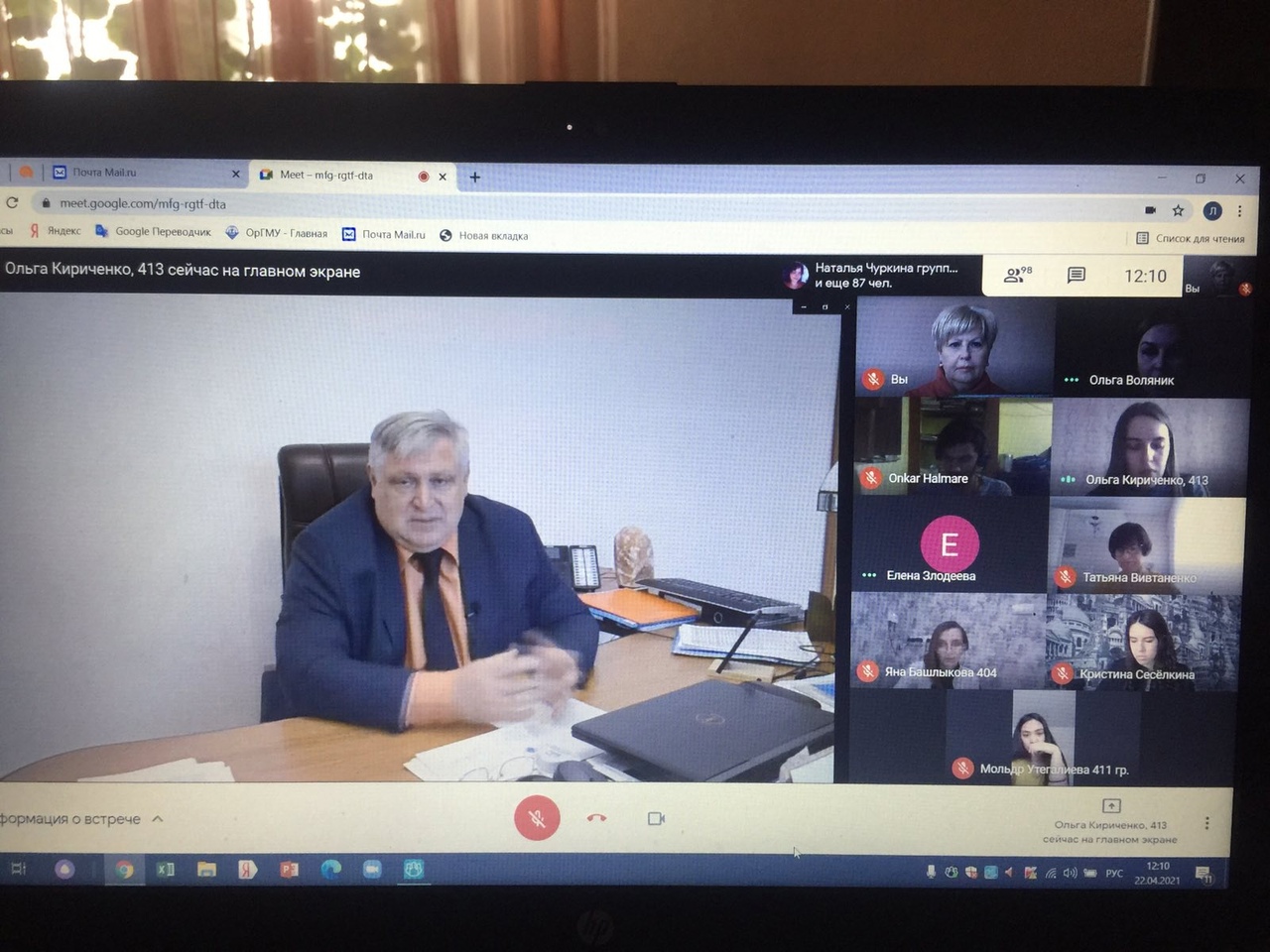 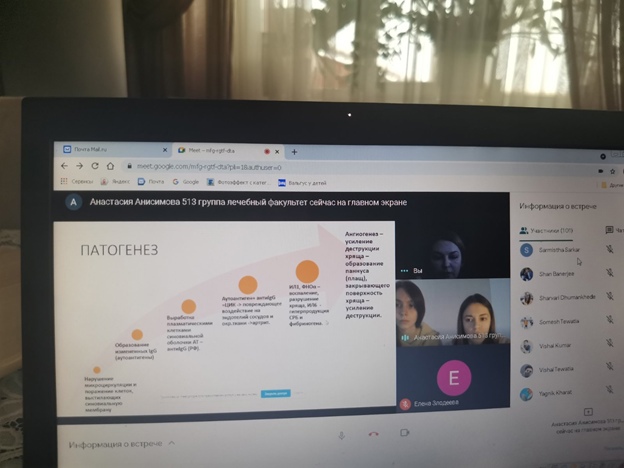 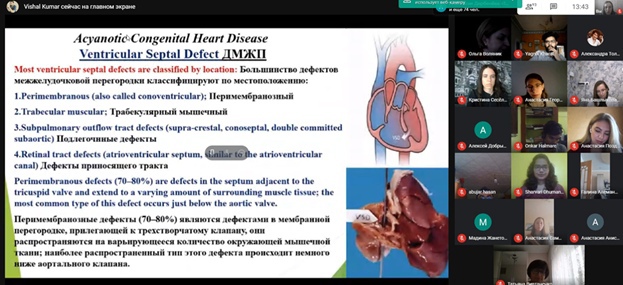 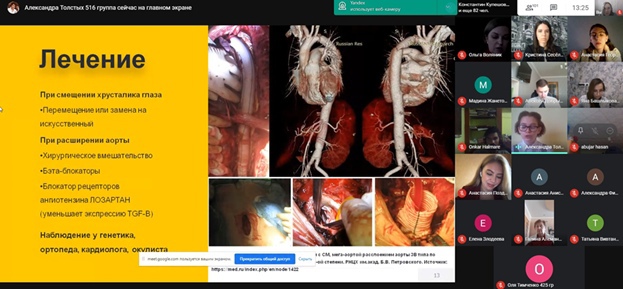 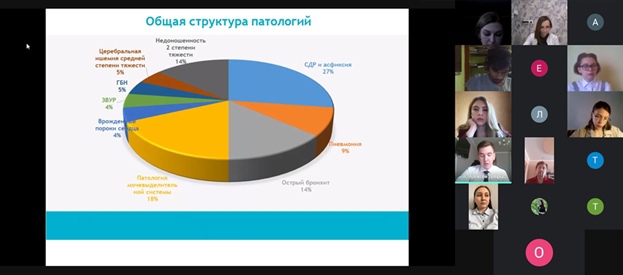 